МИНИСТЕРСТВО КУЛЬТУРЫ И СПОРТА РЕСПУБЛИКИ КАЗАХСТАНКОМИТЕТ ПО ДЕЛАМ СПОРТА И ФИЗИЧЕСКОЙ КУЛЬТУРЫ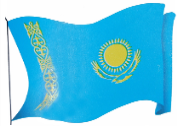 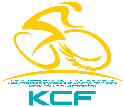 КАЗАХСТАНСКАЯ ФЕДЕРАЦИЯ ВЕЛОСИПЕДНОГО СПОРТАЧемпионат Республики Казахстан среди спортивных школ (юниоры 1997 г.р., юноши, девушки, юноши младшего возраста)Открытый Кубок Республики Казахстан в Омниуме, Спринте (мужчины, женщины) г. Астана. Велотрек "Сарыарка"                                                                                                      6 ноября 2014 г.Командный спринт. 3 этап	Юниоры:						      Средняя скорость победителей гонки: 52,5 км/чКомандный спринт. 3 этап	Юноши:						      Средняя скорость победителей гонки: 50,85 км/чКомандный спринт. 3этап.	Девушки:						      Средняя скорость победителей гонки: 42,58 км/чКомандный спринт. 3 этап	Юноши младшего возраста:				      Средняя скорость победителей гонки: 46,16 км/чКомандный зачет по спортивным школамКомандный спринт	Мужчины:						      Средняя скорость победителей гонки: 56,75 км/чКомандный спринт. 	Женщины:						      Средняя скорость победителей гонки: 46,6 км/чКОМАНДНЫЙ ЗАЧЕТ по КРКГрупповая гонка по очкам 100 кругов, 10 п/ф.  Мужчины:                                	Время гонки: 31,49		   Средняя скорость гонки: 47,14 км/чГлавный судья МК						Н. Литвиненко		Главный секретарь МК					Ю. ПортнягинМесто№ гон-каКод UCIФ.И. спортсменаОбластьРезультатОчки17KAZ19971012Онищук ВадимАстана51,4383018KAZ19970726Розенберг ЭдуардАстана51,4383019KAZ19970120Сатликов МаксимАстана51,43830220KAZ19970609Коваль ИгорьКараг.обл.56,77827221KAZ19990407Серекбаев ИльясКараг.обл.56,77827237KAZ19990816Исмагилов МунирКараг.обл.56,77827332KAZ19990412Кадырбек ГалымжанКЗО57,02224381KAZ19980227Омирбек ДинисламКЗО57,02224354KAZ19970907Али ЕрсултанКЗО57,0222446KAZ19970718Жумагалиев ЕрхатВКОDQ47KAZ19970323Жумаханов МергенВКОDQ48KAZ19970708Заманбек НарулВКОDQМесто№ гон-каКод UCIФ.И. спортсменаОбластьРезультатОчки 134KAZ19980621Алтайбаев АсланКЗО53,80753,82430 135KAZ19981004Бузин КаримКЗО53,80753,82430 136KAZ19980705Ералиев АртурКЗО53,80753,82430222KAZ19991121Арцыбашев ИванКараг. обл.54,35954,48427223KAZ19980226Кайзер РоманКараг. обл.54,35954,48427224KAZ19980428Субботин АлександрКараг. обл.54,35954,48427357KAZ19990706Адольф АндрейКост. обл.54,51854,78124358KAZ19990213Марухин ДаниилКост. обл.54,51854,78124359KAZ19980823Пивцайкин СергейКост. обл.54,51854,78124492KAZ19980514Гадилгерей ГадильбекЗКО57,08557,54121493KAZ19991115Молотков АндрейЗКО57,08557,54121494KAZ20000613Титов НикитаЗКО57,08557,5412151KAZ19990403Ваинт ДмитрийЖамб. обл.DQ52KAZ19980721Улысбаев ДинмухаммедЖамб. обл.DQ53KAZ19980414Хаджи Дурсун-Оглы ГунайдинЖамб. обл.DQ10KAZ19980223Кадылбек КайратАстанаDQ11KAZ19980516Куатов ТимурАстанаDQ12KAZ19980604Пронский ВадимАстанаDQв\к68KAZ19990520Лесечко ДмитрийАстана55,848в\к65KAZ19990425Вишневский ВадимАстана55,848в\к69KAZ19981117Нуралиев ЕргалиАстана55,848в\к71KAZ20000206Дрожин РоманЖамб. обл.59,214в\к72KAZ20001022Бородин АнатолийЖамб. обл.59,214в\к73KAZ20000325Нурлыхасым НурбергенЖамб. обл.59,214в\к74KAZ20000721Лысенко ГерманКост. обл.1.00,865в\к75KAZ20001027Толканев МаксимКост. обл.1.00,865в\к76KAZ20001228Нурпеисов ДастанКост. обл.1.00,865Место№ гон-каКод UCIФ.И. спортсменаОбластьРезультатОчки114KAZ19980317Ахметча РинатаПавл. обл.42,27242,61620116KAZ19990507Соловьева МарияПавл. обл.42,27242,61620210KAZ20000417Абельинова МеруертКараг. обл.42,99442,48018211KAZ19980110Санакбаева ЖанаркеКараг. обл.42,99442,4801834KAZ20000326Сактаганова АйжанАстана43,04943,7291635KAZ19990107Феницкая АнгелинаАстана43,04943,72916420KAZ19981114Мурзагельдинова НазгульСКО43,08642,99614422KAZ19981210Саркулова АлинаСКО43,08642,99614в\к27KAZ20000526Кукузова АлтынСКО46,360в\к28KAZ20000410Салинова ДарьяСКО46,360в\к19KAZ20000309Мозер АнастасияСКО46,400в\к26KAZ20000505Ахметова ДанаСКО46,400в\к24KAZ19991107Кулагина КаринаАстана49,453в\к25KAZ19991218Шамшарханова АидаАстана49,453Место№ гон-каКод UCIФ.И. спортсменаОбластьРезультатОчки113KAZ20010622Кармажанов СергейАстана58,45559,38330114KAZ20010115Манатаев НариманАстана58,45559,38330115KAZ20010530Хатпин НуржанАстана58,45559,38330296KAZ20010319Байтаков РусланЗКОDQ1.01,07827297KAZ20010326Казакевичус НикитаЗКОDQ1.01,07827298KAZ20010329Карпухин НиколайЗКОDQ1.01,07827331KAZ20010323Потапенко ДмитрийКост. обл.1.01,6391.01,96924345KAZ20020113Салманов АлександрКост. обл.1.01,6391.01,96924361KAZ20010416Бурнашов ДенисКост. обл.1.01,6391.01,96924425KAZ20010819Абдуллаев ВикторКараг. обл.1.02,9161.03,77421426KAZ20010704 Крейс АндрейКараг. обл.1.02,9161.03,77421427KAZ20020801 Безручко НикитаКараг. обл.1.02,9161.03,77421в\к83KAZ20010603Потапенко ДанилАстана1.04,920в\к85KAZ20010211Трухин СергейАстана1.04,920в\к86KAZ20020323Эйхорн ВладиславАстана1.04,920в\к37KAZ20010219Абтаев БексултанКЗО1.05,604в\к90KAZ20020730Жаппар БауыржанКЗО1.05,604в\к39KAZ20010620Каликеев ДиасКЗО1.05,604в\к99KAZ20020209Нигметов СултанЗКО1.06,055в\к29KAZ20020110Носков ДмитрийЗКО1.06,055в\к30KAZ20020219Рауткин ВячеславЗКО1.06,055МестоСпортивная школаЮниорыЮношиДевушкиМл. юношиСумма1СДЮСШОР №6 г.Астана159101901324822ОСДЮШОР  Караг. обл.111102126814203ОСДЮШОР №3  КЗО11296682764ДЮСШВС  ЗКО801542345ДЮСШ №3  Павл. обл.362094351856ДЮСШ №1  Кост. обл.82971797СШИОСД  СКО271281558ОСДЮШОР №4  Жамб. обл.95959Обл. ОСДЮСШ  ВКО404010ОСДЮСШОР  ВКО27229Место№ гон-каКод UCIФ.И. спортсменаОбластьРезультат14KAZ19950124Султанов ЗакиАстана47,58011KAZ19960218Кенеев АлмасАстана47,580116KAZ19930928Воржев ПавелКараг. обл.47,580217KAZ19960514Лентарев РоманКараг. обл.52,30026KAZ19970716Маковий ДмитрийАстана52,30023KAZ19910821Сиваш ИванАстана52,300Место№ гон-каКод UCIФ.И. спортсменаОбластьРезультатОчки11KAZ19950329Искакова АмелияАстана38,5963012KAZ19960929Прохоренко ЕлизаветаАстана38,59630ПОБЕДИТЕЛИ КУБКА РЕСПУБЛИКИ КАЗАХСТАНПОБЕДИТЕЛИ КУБКА РЕСПУБЛИКИ КАЗАХСТАНПОБЕДИТЕЛИ КУБКА РЕСПУБЛИКИ КАЗАХСТАНПОБЕДИТЕЛИ КУБКА РЕСПУБЛИКИ КАЗАХСТАНПОБЕДИТЕЛИ КУБКА РЕСПУБЛИКИ КАЗАХСТАНПОБЕДИТЕЛИ КУБКА РЕСПУБЛИКИ КАЗАХСТАНПОБЕДИТЕЛИ КУБКА РЕСПУБЛИКИ КАЗАХСТАН217KAZ19890211Сайфутдинова НатальяСКО41,21720218KAZ19940811Умутжанова Махаббат СКО41,21720312KAZ19970704Гончарова ДарьяПавл. обл.41,57116313KAZ19960801Коробкова ГалинаПавл. обл.41,5711646KAZ19960317Заднепрянова ТатьянаКараг. обл.42,8071447KAZ19970403Масленникова НадеждаКараг. обл.42,80714МестоОбластьМужчиныЖенщиныСумма1Карагандинская область56511072г.Астана46581043Северо-Казахстанская область54544Павлодарская область34345Костанайская область 89176Восточно-Казахстанская область99Алматинская областьКызылординская областьЖамбылская областьЮжно-Казахстанская областьг.АлматыЗападно-Казахстанская область Место№Код UCIФ.И. спортсменаОбласть12345678910«+»«-»Рез-т150KAZ19950505Мамедов МагомедЖамб. обл535136077230KAZ19930708Жаксылык ПазылбекКЗО12326068319KAZ19961008Василенков РоманКараг. обл25113314056428KAZ19920318Панасенко НикитаАО3221324053540KAZ19950131Зверев ВиталийПавл. обл.3231352037629KAZ19950209Азен МадиКЗО1522402030755KAZ19930309Лукьянов ДмитрийКост. обл.1520206856KAZ19960428Беда ИванКост. обл55525202941KAZ19910101Гацкий ПавелПавл. обл.2020102KAZ19951122Минияхметов ДанисАстана20201145KAZ19960717Франк ИванВКО12040-19125KAZ19960311Филипович ВладиславАстана20-20136KAZ19970716Маковий ДмитрийАстана20-20